Science Knowledge and Skills Coverage.  (Year 5)Content/KnowledgeLiving Things and HabitatsDescribe the differences in life cycles of a mammal, an amphibian, an insect and a bird.Describe the life process of reproduction in some plants and animals.Animals Including HumansDescribe the changes as humans develop from birth to old age.SpaceDescribe the movement of the Earth and other planets, relative to the sun in the solar system.  Describe the movement of the moon relative to the Earth. Describe the Sun, Earth and Moon as approximate spherical bodies. Use Earth rotation to explain day and night due to the apparent movement of the sun across the sky. Properties of materialsCompare and group together everyday materials based on their properties, including hardness, solubility, transparency, conductivity and response to magnets. Know that some materials will dissolve in liquid to form a solution and describe how to recover a substance from a solution. Use knowledge of solid, liquid and gas to decide how mixtures might be separated including through filtering, sieving and evaporation.Give reasons based on evidence from comparative tests for the particular uses of everyday materials including metals, wood and plastic. Demonstrate that dissolving, mixing and changes of state are reversible changes.Explain that some changes result in the formation of new materials and this kind of change is not usually reversible including changes associated with burning and the action of acid on the bicarbonate of soda. ForcesI can explain that unsupported objects fall towards the Earth because of the force of gravity acting between the Earth and the falling object.I can identify the effects of air resistance, water resistance and friction, that act between moving surfacesI can recognise that some mechanisms including levers, pulleys and gears allow a smaller force to have a greater effectScientific Enquiry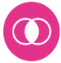 Identify and classify different life cycles.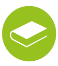 I can use secondary sources toresearch naturalists andbehaviouralists.Report and present findings fromResearch.I can plan and carry out a fair test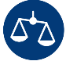 accurately.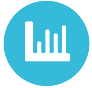 I can look for patterns whenConsidering gestation periods of             Animals. Identify patterns that might be found in the natural environment.  Look for patterns in gestation periods..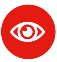 Notice changes over timeUse research and own subjectknowledge to order stages of humandevelopment.I can research and use subjectknowledge to help others.I can research and use subjectknowledge to help others.Identify changes in the human bodyIdentify and classify planetsIdentify and classify planets.Observe changes over timeUse research and secondary sources to find out about the moon.Look for patterns in day light hours.Conduct a fair test where variables areControlled.Identify different materials and classifybased on its properties.I can identify the property different Materials based on whether it will dissolve.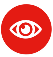 I can make observations over timeI can compare how reversible andIrreversible materials act when heated andcooled.I notice patterns in my results.I learn about famous scientists and whatmajor discoveries they have made.Research the effects of                    gravity and   Sir  Isaacs equipment.Observe over time how many times a pendulum swings.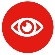 Conduct a fair test to explore theeffects of air resistance on a falling object.Conduct a comparative test to investigate water resistance.Conduct a fair test to investigate friction.Look for patterns in my results.Working Scientifically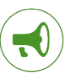               Use oral and written forms to report               conclusions.   . 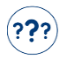             Ask relevant questions and find ways             to answer them. 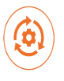                I can suggest next steps based on the                 Weakest aspects of the enquiry.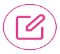             Record my results using a bar chart             and explain the results. Present data in a variety of different  ways to help answer my questions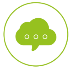 Make predictions on gestation              Periods.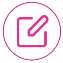        Record data using scatter graphs/ scient   scientific diagrams 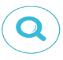              Make careful observations as we grow             older        Evaluate my learningRaise questions and suggest reasons for similarities and differences.Use measurement to represent planets in a model             Use a model to discuss, communicate and justify scientific ideas using scientific  vocabulary.              Present results in a variety of ways to              Answer a question. Record my work using scientific     diagrams and labels.I can make predictions about which materials are soluble and insoluble.  I can use scientific language and illustrations to discuss, communicate and justify ideas. 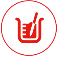         I can plan my own test based on how materials react with one another.  I can record results in a tableObserve different forces and measure the force using different equipment.Set up a test to change the speed of a pendulum. Interpret and communicate results from data using scientific vocabulary    Plan different types of enquiry to answer a question.Ideas  Recap previous learning- animal classification and lifecycles. Classification drama.  Classify animals. Draw a lifecycle.Life cycles of different organisms. Life cycle drama. Comparing lifecycles using a diagram. Find out about the work of Jane Goodall and David Attenborough.  Observe animals and take notes in a table. Pollination vs fertilisation. Recap on pollination.  Pollination drama recap. Sexual and asexual reproduction.  School group survey for different types of plants. Children research how different plants reproduce.  Investigate how to grow new plants from different parts of the parent plant.          Children carry out a fair test to grow their             own plant.6.      How do animals reproduce? Investigate          different gestation periods and make top          Trumps.  Assessment test.Recap body systems, teeth and animals. Research gestation periods of animals. 2. Lifecycle of a human.  Use fruits and vegetables as models for foetus development. Plot developmental stages on line graph.3.  Observe how we change as we age.  Developmental milestones. Order what happens at different stages.4. Puberty and changes on the body. 5.  Looking after mental health and design a poster.6. Relaxation techniques, complete poster and end of unit test. Recap previous learning on light and shadow. Read Curiosity, ordering planets and looking at relative sizes through Playdough planets. Investigation into how big each planet is using fruit and veg.  Creating a solar system in my pocket. Investigate phases of the moon through drama and Oreo moon phases. Children draw the 8 moon phases. Children use a model to investigate the relationship between the sun, moon and earth.  Ext investigate how their weight would change on different planets. Investigate day and night and why different parts of the world have day at a different time. Look at what astronauts do and famous astronauts.  What causes craters on the moon? Chn learn about asteroids and comets and plan their own crater experiment.  Recap previous learning on materials and forces. Investigate materials and their properties through a ‘Cinderella’ materials problem solving. 2.  Understand the difference between melting and        Dissolving, soluble and insoluble.  Children will conduct a test to find out which materials are soluble, and which are not.3.  Children will investigate if they can recover a substance from a solution by heating materials. 4. Children will learn about reversible changes by changing milk into butter. 5. Children will recap irreversible and reversible materials then look at changes resulting in new materials through various investigations such as tea bag rockets, bicarb balloons, pop rockets.6.  Children will find out about Spencer Silver and Arthur Fry and the invention of the post it note.  Children will use their findings to make their own glue.  Assessment test.  Recap previous learning- forces.Find out about Sir Isaac Newton. Learn about gravity and different forces by investigating different forces applied. 2.  Focus on gravity and space.  Explore difference between weight and mass. Focus on Galileo and investigate time using pendulums. 3. Investigate air resistance. Investigate effects of air resistance with parachutes. 4. Investigation into water resistance. 5. Investigate friction through slippy shoes investigation. 6. Investigate levers, pulleys and gears through a range of activities. 